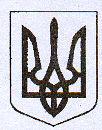                                           У К Р А Ї Н АЖовківська міська радаЖовківського району Львівської обл.ВИКОНАВЧИЙ  КОМІТЕТ                        РІШЕННЯВід  ____________________        №				                               м. ЖовкваПро присвоєння поштової адреси48/100 часткам житлового будинку по вул. С.Петлюри,17  в м.Жовкві, який належить громадянам Гупало О.О. і Гупало О.В. 	Розглянувши заяву громадян Гупала Олега Олександровича та Гупало Олени Віталіївни про присвоєння поштової адреси 48/100 часткам житлового будинку по вул. С.Петлюри,17  в м.Жовкві, долучені документи, у зв’язку з впорядкуванням адресного господарства м.Жовкви, керуючись ст.ст. 30, 31 Закону України «Про місцеве самоврядування в Україні», виконком Жовківської міської радиВ И Р І Ш И В:         1. Присвоїти поштову адресу  « № 17 » - 48/100 часткам  житлового будинку по вул. С.Петлюри,17  в м.Жовкві, який належить громадянам Гупалу Олегу Олександровичу  і  Гупало Олені  Віталіївні.Міський голова					Петро Вихопень